NOM:EMOCIONSQuina emoció mostren aquestes cares?ARA, REALITZA  AQUESTS JOCS: http://www.czpsicologos.es/evenbettergames/jugar.php?juego=emocioneshttp://www.czpsicologos.es/evenbettergames/jugar.php?juego=cadaovejahttp://www.czpsicologos.es/evenbettergames/jugar.php?juego=ruleta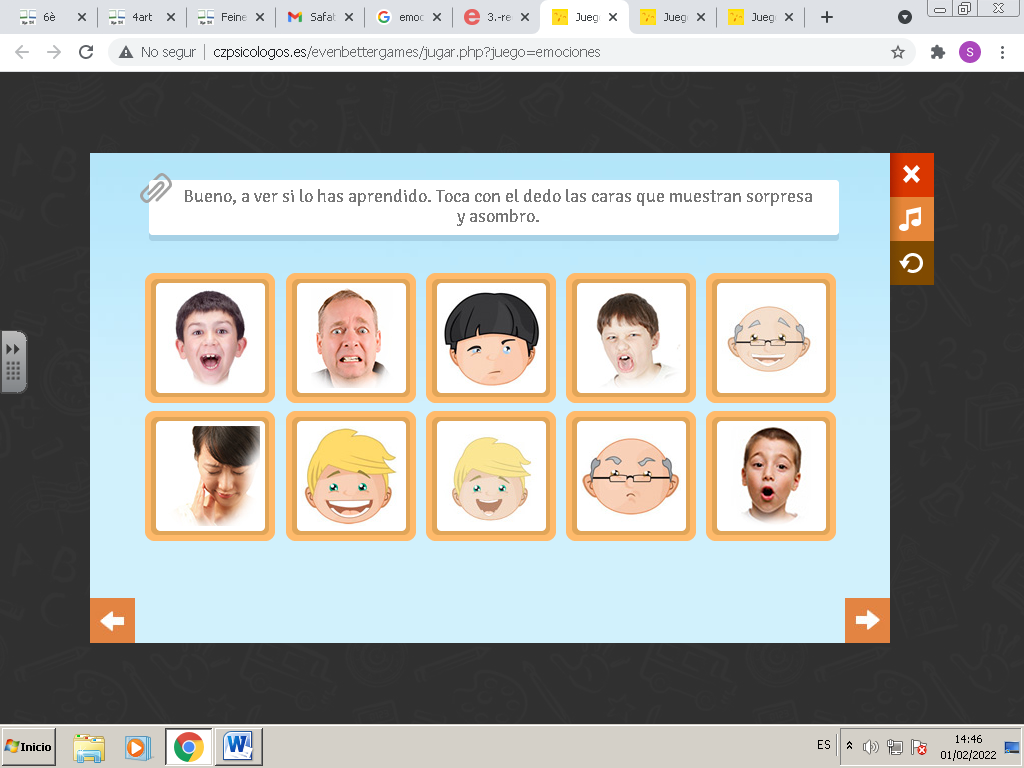 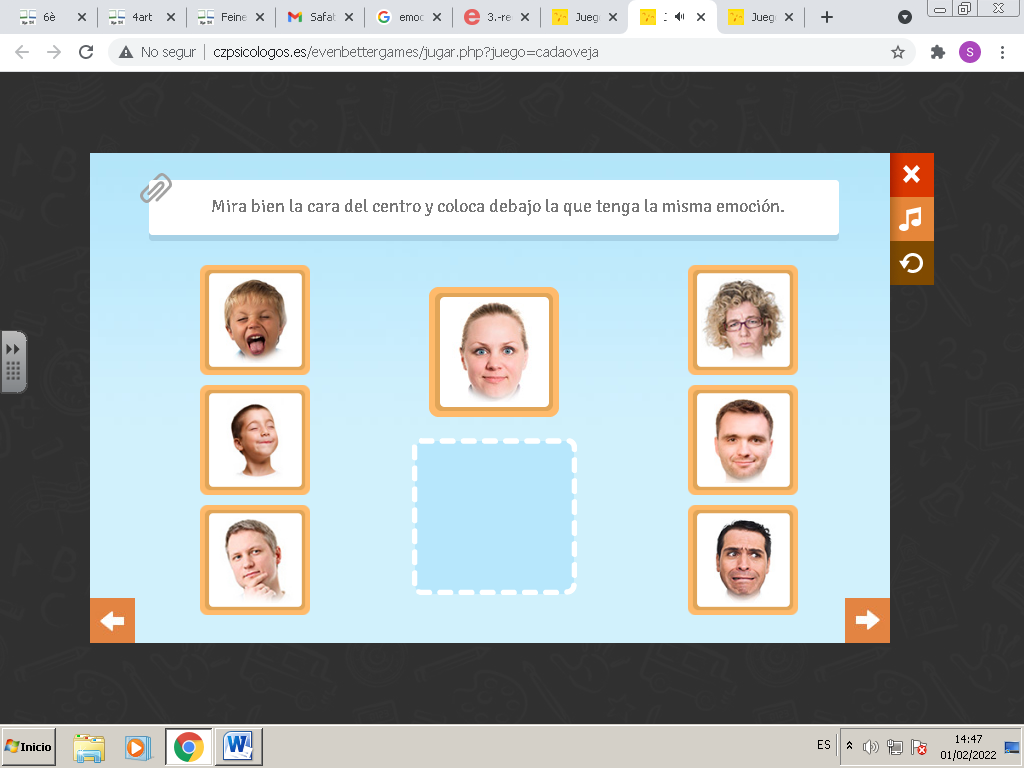 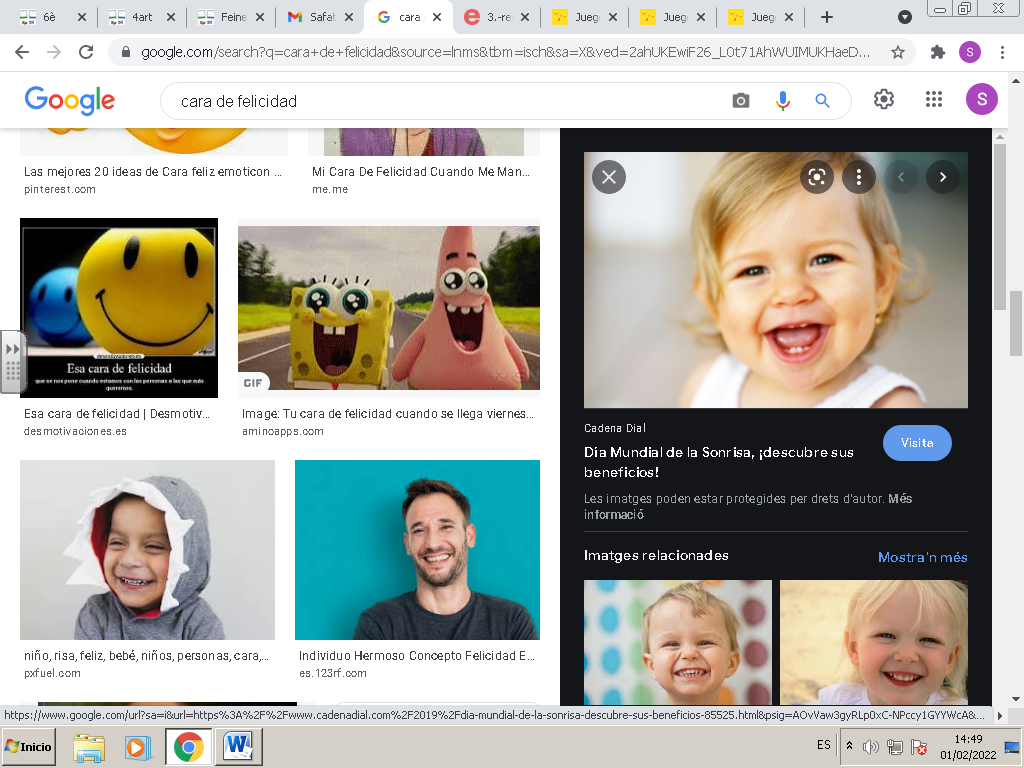 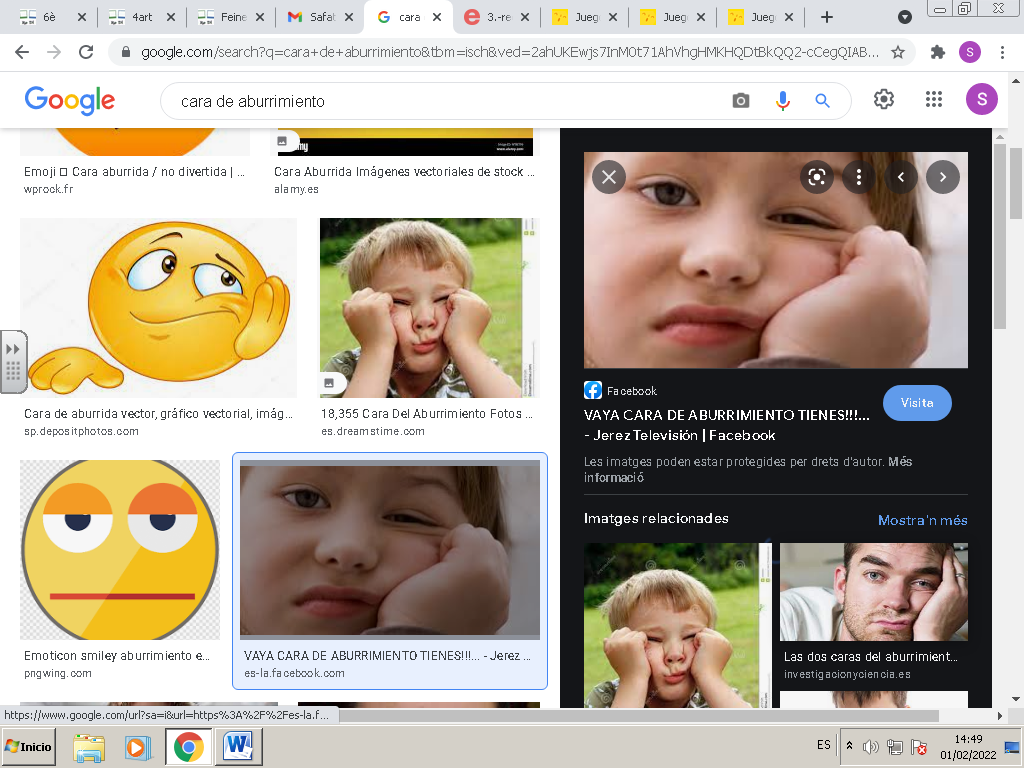 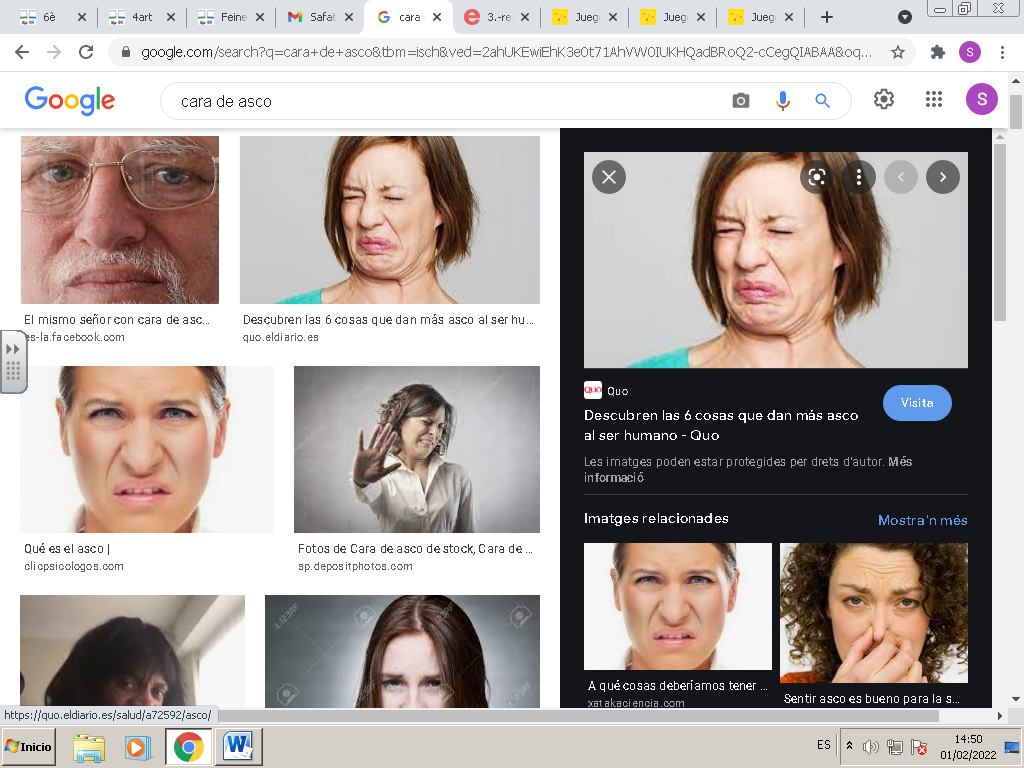 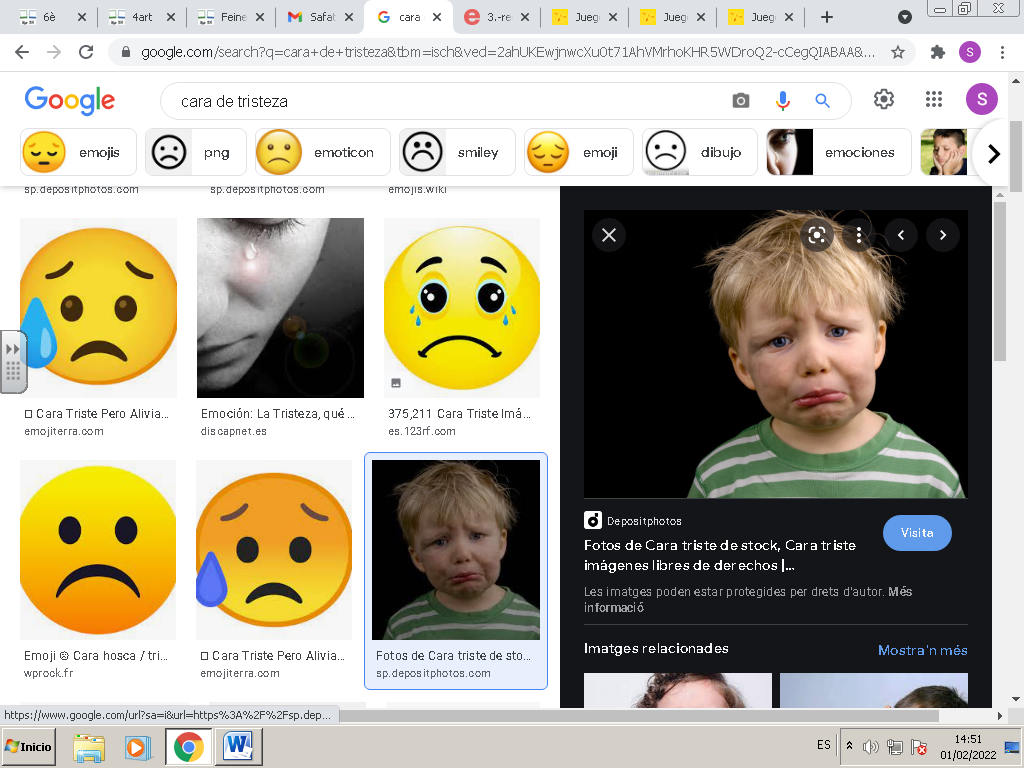 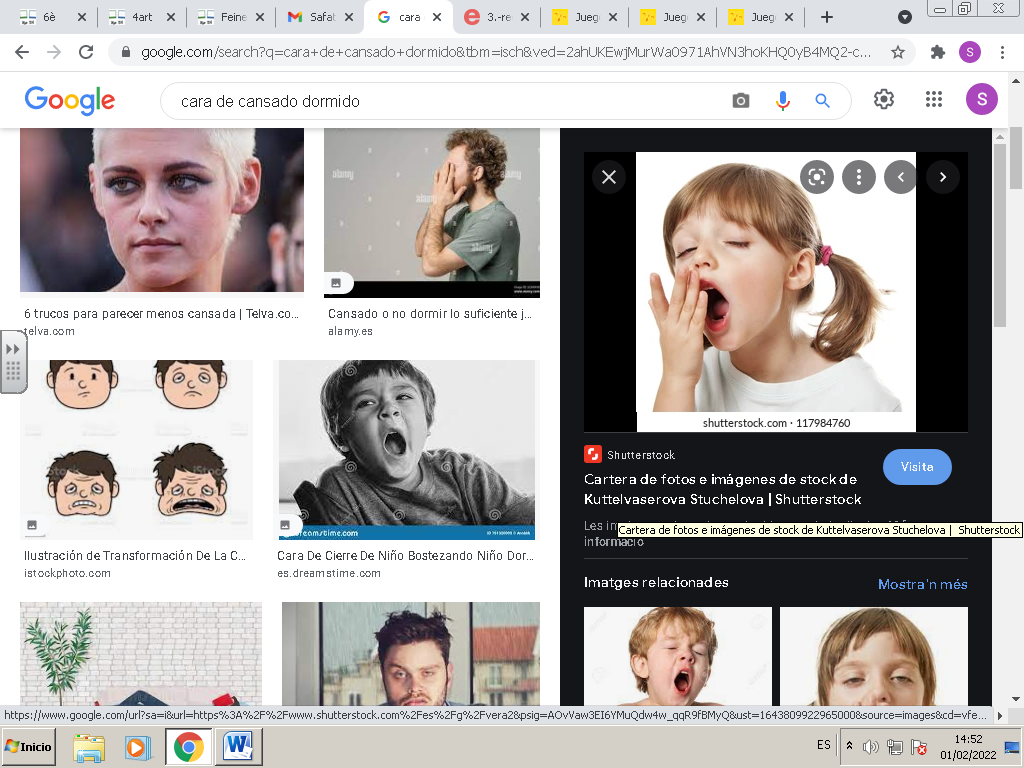 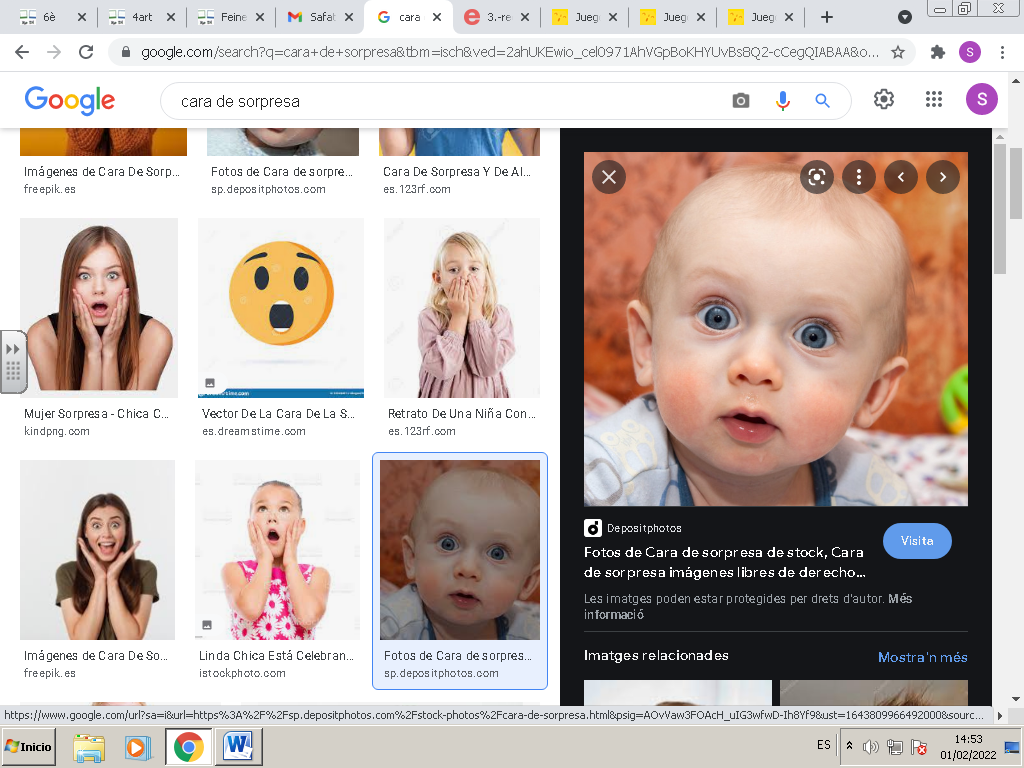 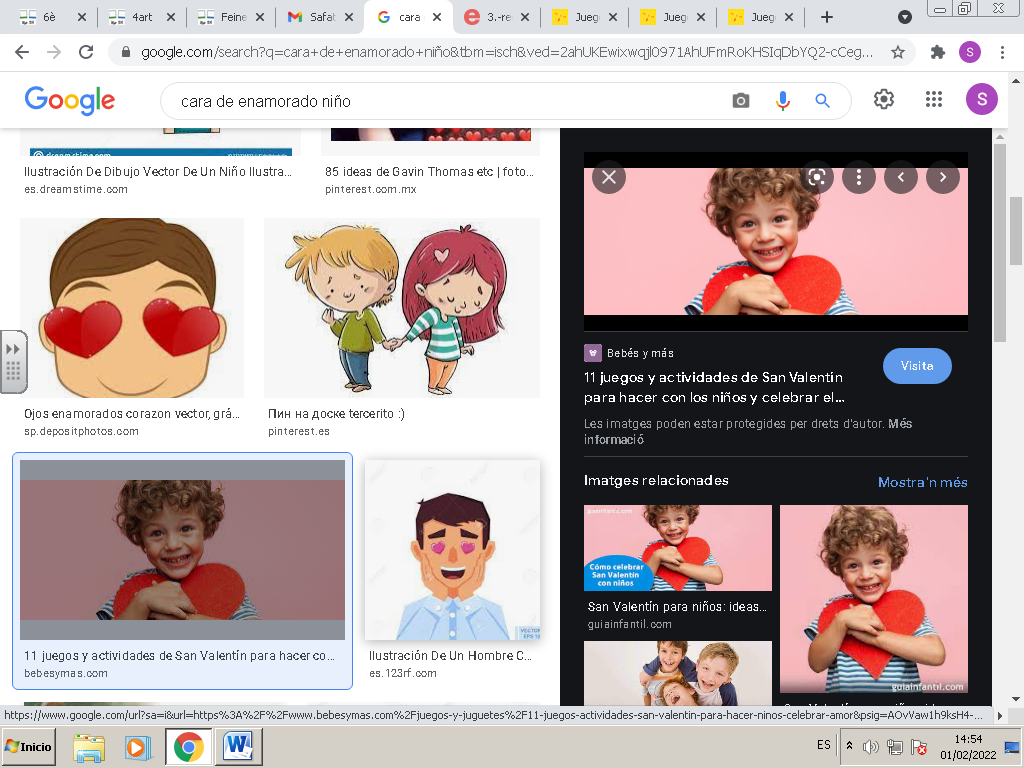 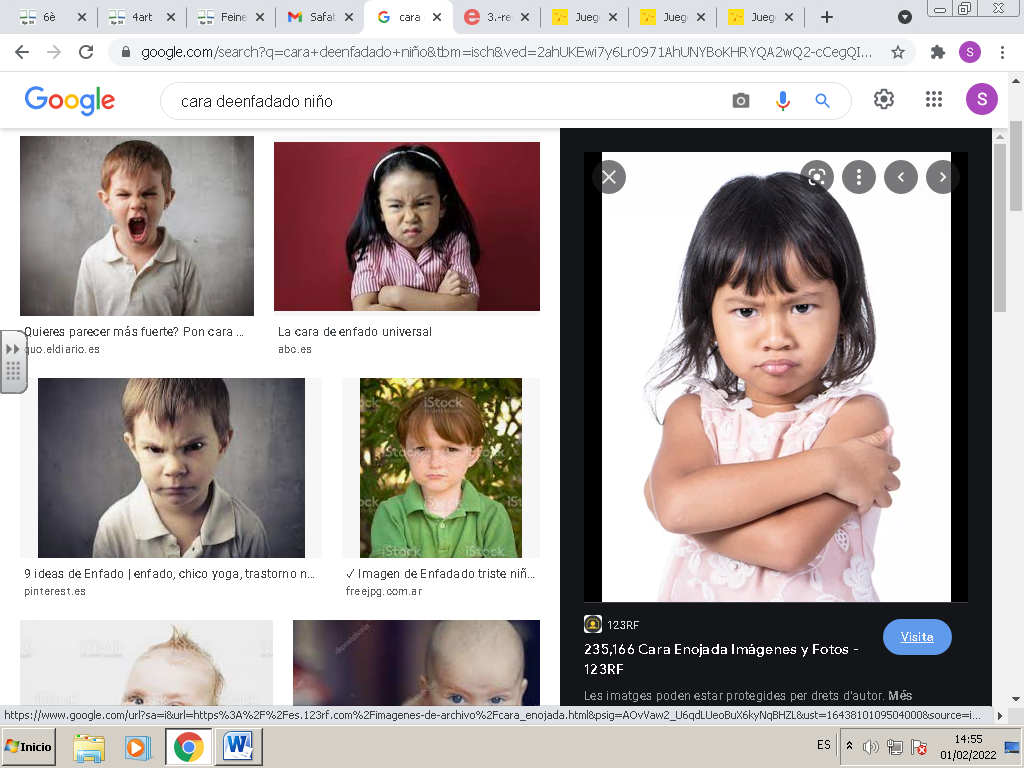 